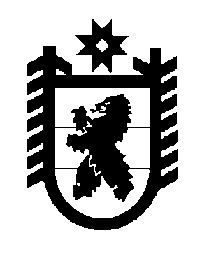 Российская Федерация Республика Карелия    ПРАВИТЕЛЬСТВО РЕСПУБЛИКИ КАРЕЛИЯПОСТАНОВЛЕНИЕот  29 июня 2015 года № 198-Пг. Петрозаводск О внесении изменений в постановление ПравительстваРеспублики Карелия от 23 апреля 2014 года № 129-ППравительство Республики Карелия п о с т а н о в л я е т:Внести прилагаемые изменения в Региональную адресную программу по переселению граждан из аварийного жилищного фонда на 2014-2017 годы, утвержденную постановлением Правительства Республики Карелия от 23 апреля 2014 года № 129-П (Собрание законодательства Республики Карелия, 2014, № 4, ст. 627; № 5, ст. 807; № 10, ст. 1824; Официальный интернет-портал правовой информации (www.pravo.gov.ru), 3 апреля       2015 года, № 1000201504030002).           Глава Республики  Карелия                       			      	        А.П. ХудилайненПриложение к постановлениюПравительства Республики Карелияот  29 июня 2015 года № 198-П                   Изменения,которые вносятся в Региональную адресную программу попереселению граждан из аварийного жилищного фондана 2014-2017 годы1. В паспорте Программы:позиции «Объемы и источники финансирования Программы» и «Ожидаемые конечные результаты реализации Программы» изложить в следующей редакции:2. В абзаце пятом раздела 1 слова «составляет 115 973,21 кв. метра» заменить словами «составляет 116 187,84 кв. метра».3. В разделе 4:первое предложение абзаца двадцать второго изложить в следующей редакции: «Размер софинансирования для Петрозаводского городского округа по этапу 2014 года установлен в размере, уменьшенном на 28 398 913,00 рубля.»; таблицу «Объем ресурсного обеспечения Программы» изложить в следующей редакции:«Объем ресурсного обеспечения Программы(рублей)4. Абзац пятый раздела 6 изложить в следующей редакции: «В результате реализации Программы будет переселено 6970 человек, ликвидировано 586 аварийных домов, площадь расселяемых жилых помещений в которых составляет 116 187,84 кв. метра общей площади жилых помещений аварийного жилищного фонда.».5. Приложения 1, 2, 3 к Программе изложить в следующей редакции:«Объемы и источники финансирования Программыобщий объем финансирования Программы составляет             4 608 571 079,10 руб., из них:2 503 357 641,83 руб. - средства Фонда;1 747 958 067,82 руб. - средства бюджета Республики Карелия на долевое финансирование;357 255 369,45 руб. - средства бюджетов муниципальных образований на долевое финансирование.С разбивкой по этапам:общий объем финансирования 2014 года составляет                1 414 821 656,10 руб., из них:788 320 894,85 руб. - средства Фонда;519 376 170,49 руб. - средства бюджета Республики Карелия на долевое финансирование;107 124 590,76 руб. - средства местных бюджетов на долевое финансирование;общий объем финансирования 2015 года составляет                          1 467 174 690,90 руб., из них:796 572 270,19 руб. - средства Фонда;541 898 314,42 руб. - средства бюджета Республики Карелия на долевое финансирование;128 704 106,29 руб. - средства местных бюджетов на долевое финансирование;общий объем финансирования 2016 года составляет               1 390 926 989,40 руб., из них:752 352 408,90 руб. - средства Фонда;532 312 438,50 руб. - средства бюджета Республики Карелия на долевое финансирование;106 262 142,00 руб. - средства местных бюджетов на долевое финансирование;общий объем финансирования 2017 года составляет                  335 647 742,70 руб., из них:166 112 067,89 руб. - средства Фонда;154 371 144,41 руб. - средства бюджета Республики Карелия на долевое финансирование;15 164 530,40 руб. - средства местных бюджетов на долевое финансированиеОбъемы и источники финансирования Программыобщий объем финансирования Программы составляет             4 608 571 079,10 руб., из них:2 503 357 641,83 руб. - средства Фонда;1 747 958 067,82 руб. - средства бюджета Республики Карелия на долевое финансирование;357 255 369,45 руб. - средства бюджетов муниципальных образований на долевое финансирование.С разбивкой по этапам:общий объем финансирования 2014 года составляет                1 414 821 656,10 руб., из них:788 320 894,85 руб. - средства Фонда;519 376 170,49 руб. - средства бюджета Республики Карелия на долевое финансирование;107 124 590,76 руб. - средства местных бюджетов на долевое финансирование;общий объем финансирования 2015 года составляет                          1 467 174 690,90 руб., из них:796 572 270,19 руб. - средства Фонда;541 898 314,42 руб. - средства бюджета Республики Карелия на долевое финансирование;128 704 106,29 руб. - средства местных бюджетов на долевое финансирование;общий объем финансирования 2016 года составляет               1 390 926 989,40 руб., из них:752 352 408,90 руб. - средства Фонда;532 312 438,50 руб. - средства бюджета Республики Карелия на долевое финансирование;106 262 142,00 руб. - средства местных бюджетов на долевое финансирование;общий объем финансирования 2017 года составляет                  335 647 742,70 руб., из них:166 112 067,89 руб. - средства Фонда;154 371 144,41 руб. - средства бюджета Республики Карелия на долевое финансирование;15 164 530,40 руб. - средства местных бюджетов на долевое финансированиеОжидаемые конечныерезультаты реализации Программыпереселение 6970 человек, проживающих в 586 многоквартирных домах, признанных до 1 января 2012 года аварийными в результате физического износа в процессе их эксплуатации и подлежащими сносу или реконструкции, расселяемая площадь жилых помещений в которых составляет 116 187,84 кв. метра  ».Этапы реализа-ции (год)Рассе-ляемая площадь (кв. м)ВсегоСредства ФондаСредства бюджета Республики КарелияСредства бюджетов муни-ципальных образований201436 666,241 414 821 656,10788 320 894,85519 376 170,49107 124 590,76201536 427,261 467 174 690,90796 572 270,19541 898 314,42128 704 106,29201634 716,761 390 926 989,40752 352 408,90532 312 438,50106 262 142,0020178 377,58335 647 742,70166 112 067,89154 371 144,4115 164 530,40Итого116 187,844 608 571 079,102 503 357 641,831 747 958 067,82357 255 369,45».